УКРАЇНАЧЕРНІВЕЦЬКА ОБЛАСНА РАДАКОМУНАЛЬНИЙ ЗАКЛАД«ІНСТИТУТ ПІСЛЯДИПЛОМНОЇ ПЕДАГОГІЧНОЇ ОСВІТИЧЕРНІВЕЦЬКОЇ ОБЛАСТІ»вул. І. Франка, 20, м. Чернівці, 58000, тел/факс (0372) 52-73-36, Е-mail: cv_ipo@ukr.net  Код: ЄДРПОУ 0212569709.05.2023 № 01-11/273				На № ________від _______Про проведення Міжнародноїнауково-практичної конференціїПовідомляємо, що 8-9 червня 2023 року на базі Тернопільського обласного комунального інституту післядипломної педагогічної освіти відбудеться Міжнародна науково практична конференція «Наукові, методичні та організаційні виклики для закладів освіти та громадськості щодо екологічної освіти та виховання у воєнний і післявоєнний періоди».Співорганізатором конференції є Державна наукова установа «Інститут модернізації змісту освіти».Мета конференції: узагальнення та систематизації науково-методичних досліджень за різними напрямами екологічної освіти, окреслення організаційних особливостей впровадження їх у практику закладів освіти.До участі в конференції запрошуються педагогічні працівники, керівники закладів освіти, представники громадських організацій та всі зацікавлені проблематикою конференції.Детальніше ознайомитись з інформацією щодо проведення конференції можна за посиланням: https://cutt.ly/b29QqOd Для участі у роботі конференції просимо надіслати до 17 травня 2023 року на електронну адресу (kafikt@ippo.edu.te.ua) тези доповіді та заповнити заявку учасника за вказаним посиланням (https://cutt.ly/u29QB2q).В.о. директора  Інституту						Наталія КУРИШМороз Т.В., (0372) 52-73-36 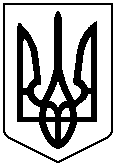 